Publicado en Ceuta el 10/07/2018 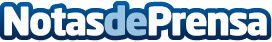 3 insolventes se acogen a la Ley de la Segunda Oportunidad en CeutaDos de estos casos los ha tramitado Repara tu Deuda, obteniendo el 100% de éxito en los casos finalizados con la cancelación de la deudaDatos de contacto:David Guerrero655956735Nota de prensa publicada en: https://www.notasdeprensa.es/3-insolventes-se-acogen-a-la-ley-de-la-segunda Categorias: Ceuta y Melilla http://www.notasdeprensa.es